Varkauden Ampujat järjestää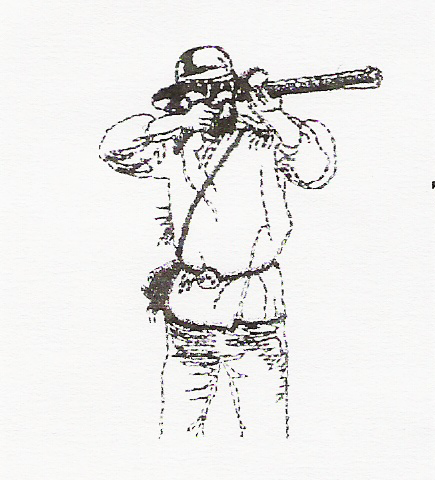 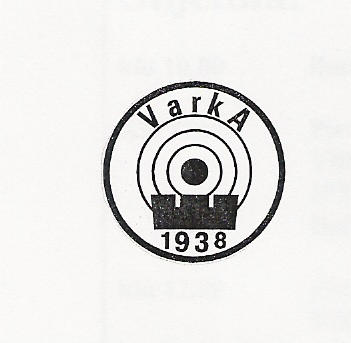 Avoimet alueelliset ( ei ennätyskelpoiset )MUSTARUUTIKILPAILUT         	    XVIII  Black Powder Warkaus      	Joroisten  Kanavankankaan  ampumaradalla	Kotkatlahdentie  208  Joroinen                 Sunnuntaina  9.6. 2019  alkaen  klo  10.00ILMOTTAUDUN  SEURAAVIIN  LAJEIHIN  ( rasti ruutuun )							            	           Lajit :	  Nro     5    Cominazzo				cal . ___ 	6    Kuchenreuter   				cal . ___		12   Mariette / Colt				cal . ___		23   Donald Malson		    		cal . ___		93   Smith & Wesson		    		cal . ___  3   Minie		  		cal . ___  4   Whitworth				cal . ___			15   Vetterli			 	cal . ___		37   Lamarmora			 	cal . ___Nimi : ………………………….…………………….     	Seura ……..………..Osoite : …………………………………………………………………………e-mail  tai  puh  …………………………………………………………………Osanottomaksut :. 	12  € / laji ,  Maksu kilpailupaikalla.	Ilmoittaudu  	    Risto Kiema	              gsm   050  445 19192.6  mennessä  	    Haavikonkuja 6 A 7               e-mail:  risto.kiema@pp.inet.fi                           	    78210  VARKAUS 	              Tervetuloa Buffet kisapaikalla !	